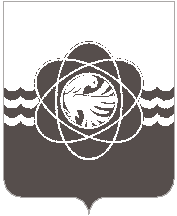    56 сессии четвёртого созыва   от 09.11.2018 № 466   О вопросе, предлагаемом для вынесения    на референдум в муниципальном образовании                                  «город Десногорск» Смоленской области    Рассмотрев в соответствии с п.6 ст.36 Федерального закона от 12 июня 2002 года №67-ФЗ «Об основных гарантиях избирательных прав и права на участие в референдуме граждан Российской Федерации» и п.5 ст.10 Закона Смоленской области от 29 сентября 2003 года №55-3 «О местном референдуме в Смоленской области» ходатайство инициативной группы по проведению референдума в муниципальном образовании «город Десногорск» Смоленской области и приложенные к нему документы, поступившие из территориальной избирательной комиссии муниципального образования «город Десногорск» Смоленской области, и проверив соответствие вопроса, предлагаемого для вынесения на референдум в муниципальном образовании «город Десногорск» Смоленской области, требованиям статьи 12 Федерального закона от 12 июня 2002 года № 67-ФЗ «Об основных гарантиях избирательных прав и права на участие в референдуме граждан Российской Федерации», в соответствии со ст.26 Устава муниципального образования «город Десногорск» Смоленской области, учитывая рекомендации постоянных депутатских комиссий, Десногорский городской СоветР Е Ш И Л:Признать  не соответствующим  требованиям   статьи 12 Федерального закона от 12 июня 2002 года № 67-ФЗ «Об основных гарантиях избирательных прав и права на участие в референдуме граждан Российской Федерации» предлагаемый для вынесения на референдум в муниципальном образовании «город Десногорск» Смоленской области вопрос: «Признаёте ли Вы работу Администрации муниципального образования «город Десногорск» Смоленской области под руководством А.Н.Шубина удовлетворительной?»2. Направить настоящее решение в территориальную избирательную комиссию муниципального образования «город Десногорск» Смоленской области.3.   Настоящее решение опубликовать в газете «Десна». 4.   Настоящее решение вступает в силу с момента его принятия.И.о. Председателя Десногорского городского Совета                                                         С.А.ГайдайчукГлава муниципального образования «город Десногорск» Смоленской области                                                                                         А.Н.Шубин 